ПАМЯТКА ДЛЯ РОДИТЕЛЕЙПо профилактике детского травматизма        Уважаемые родители! Детский травматизм — серьезная проблема, но, если вы будете следить за своим ребенком и научите его правилам безопасности, многих травм удастся избежать.Предупреждение детского травматизма это:                      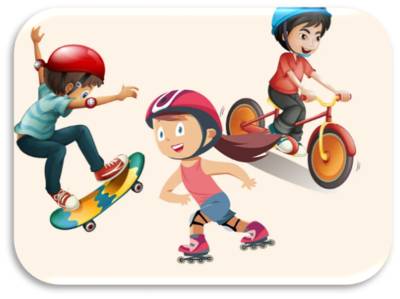 1) устранение травмоопасных ситуаций;2) физическое развитие ребенка, так как физически развитые дети, ловкие, с хорошей координацией движений редко получают травмы;3) систематическое обучение детей основам профилактики травматизма. Важно при этом не развить у ребенка чувства робости и страха, а внушить ему, что опасности можно избежать, если вести себя правильно. 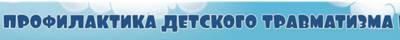 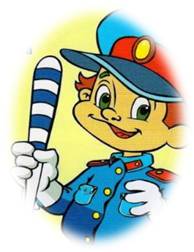 • Разработайте вместе с ребёнком наиболее безопасный путь до школы. Пройдите вместе с ним по разработанному маршруту в школу и обратно домой.• Объясните ребенку, что в городе ходить нужно только по тротуару. Если тротуара нет, то идти следует по левой стороне улицы, навстречу движущемуся транспорту. Ни в коем случае нельзя сходить с тротуара на проезжую часть дороги.• Научите ребенка переходить улицу только по пешеходному переходу, дождавшись зеленого сигнала светофора для пешеходов и убедившись, что все машины остановились. Объясните, что, переходя дорогу, сначала следует посмотреть налево, а потом направо.• Объясните ребенку, что нельзя переходить улицу ни перед, ни за стоящим на остановке транспортом (автобусом, троллейбусом, трамваем). Нужно подождать, пока транспорт отойдет, и только потом начать переход.• Отправляя ребенка кататься на велосипеде или на роликах, убедитесь, что на нем надеты средства защиты, и на его одежде присутствуют элементы из светоотражающего материала. • Не разрешайте ребенку использовать наушники, телефон и прочие устройства на ходу, особенно при переходе дороги.• Научите ребенка различать транспортные средства, запомнить, какие из них представляют наибольшую опасность.• Обучите ребенка безопасному поведению при езде на велосипеде, использованию в обязательном порядке защитных шлемов и других приспособлений.• Объясните детям, насколько опасно катание на велосипеде, роликах, других самокатных средствах по проезжей части дороги.• Помните, что ребенок обучается движению по улице прежде всего на вашем примере, приобретая собственный опыт!• Запрещайте детям кататься на крышах, подножках, переходных площадках вагонов, садиться и высаживаться на ходу поезда; высовываться из окон вагонов и дверей тамбуров на ходу поезда; подходить к вагону до полной остановки поезда.• Не разрешайте детям прыгать с платформы на железнодорожные пути; устраивать на платформе и на железнодорожных путях игры; бежать по платформе рядом с вагоном движущегося поезда, а также находиться ближе двух метров от края платформы во время прохождения поезда.• Объясняйте детям, что крайне опасно на станциях и перегонах подлезать под вагоны и перелезать через автосцепки для прохода через путь; переходить через железнодорожные пути перед близко стоящим поездом; переходить путь сразу же после прохода поезда одного направления, не убедившись в отсутствии поезда встречного направления; проходить вдоль железнодорожного пути ближе 5 метров от крайнего рельса. Утопление• Научите детей правилам поведения на воде и не оставляйте их без присмотра вблизи водоемов.• Научите детей плавать с раннего возраста.• Обязательно используйте детские спасательные жилеты соответствующего размера при всех вариантах отдыха на открытой воде (лодки, плоты, водные велосипеды, «бананы», катера, яхты и др.).• Обязательно и надежно закрывайте колодцы, цистерны, бочки с водой и т.д. • Помните, что занятия физическими упражнениями, подвижными играми, спортивными развлечениями являются не только средством укрепления здоровья ребенка, но и одной из мер профилактики травматизма.  Помните! Ребенок учится законам улицы, беря пример с вас- родителей, других взрослых. Пусть ваш пример учит дисциплинированному поведению на улице не только вашего ребенка, но и других детей.Старайтесь сделать все возможное, чтоб оградить детей от несчастных случаев на дорогах!